          В целях популяризации комплекса ГТО, повышения уровня физической подготовленности и пропаганды здорового образа жизни, 15-16 октября 2020 года в МБОУ СОШ с. Посёлки прошёл «Фестиваль ВФСК ГТО». Учащиеся начальных классов (1 и 2 возрастной ступени) сдавали нормативы по всем видам этой категории. По итогам фестиваля,  большинство ребят сдали на различные знаки  ГТО.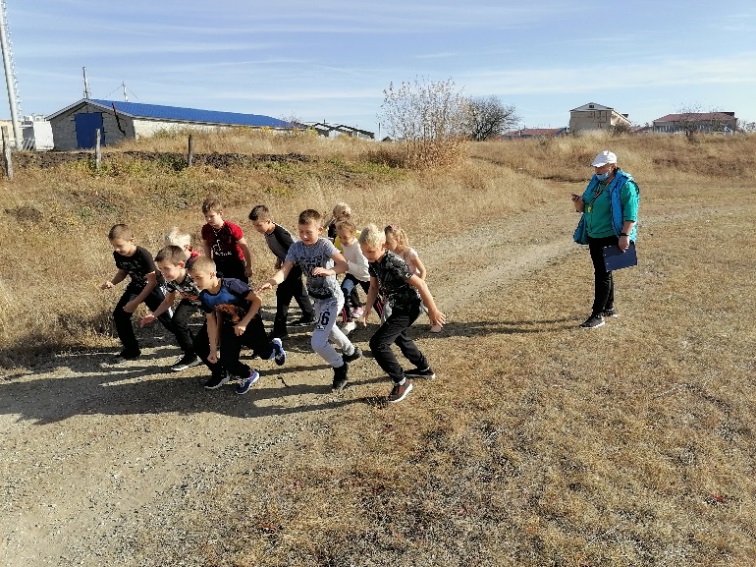 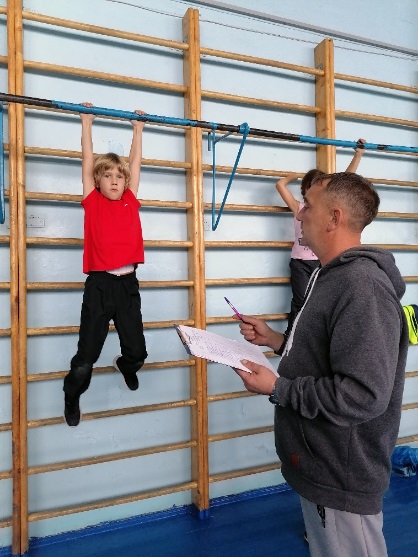 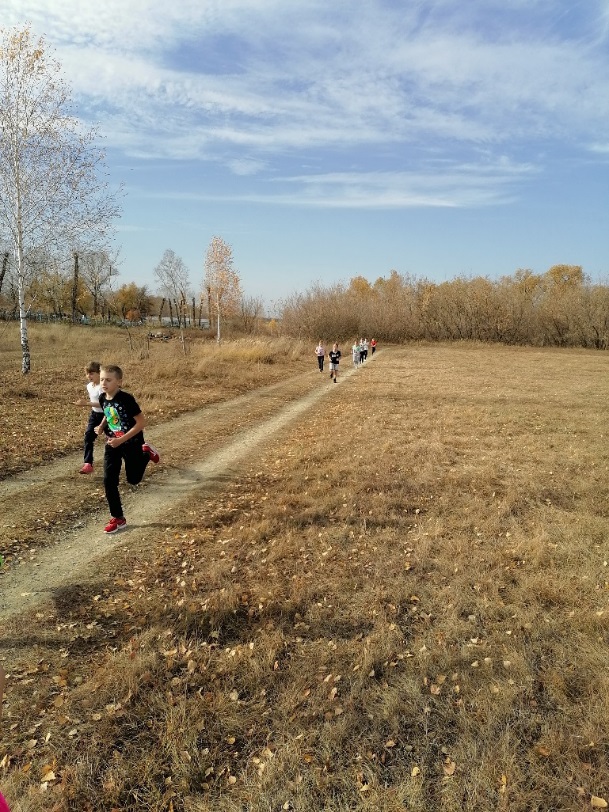 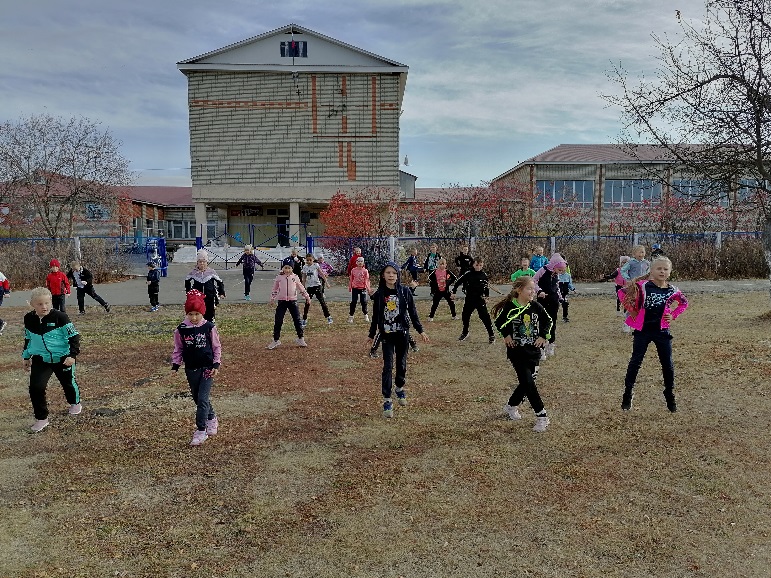 